KATA PENGANTAR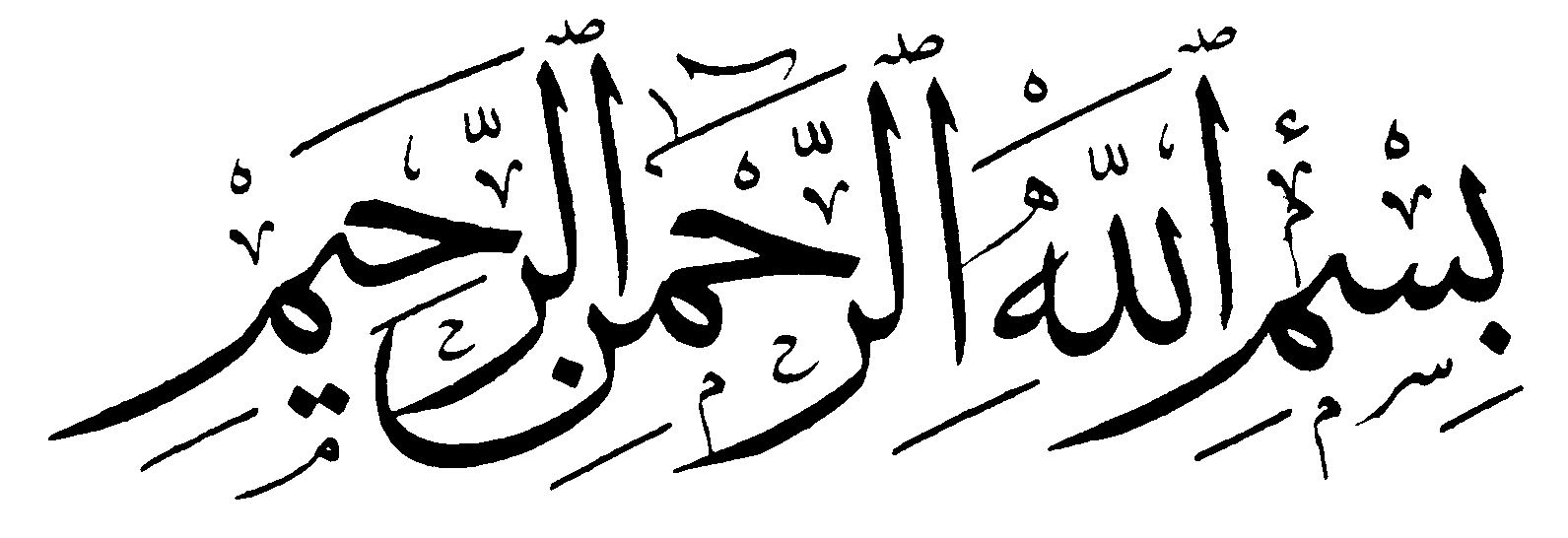 Assalamualaikum. Wr. WbPuji dan syukur penulis panjatkan kehadirat Allah Swt yang telah memberikan rahmat dan karunia-Nya, sehingga dengan rahmat dan karunia-Nya penulis dapat menyelesaikan skripsi dengan judul “Penerapan Model Kooperatif Tipe Snowball Throwing Untuk Meningkatkan Hasil Belajar IPS MateriPerjuangan Dalam Mempersiapkan Kemerdekaan Indonesia (Penelitian Tindakan Kelaspada siswa kelas V SDN Sukaluyu Kecamatan Cibeunying Kaler Kota Bandung) Shalawat beserta salam senantiasa tercurahkan kepada Baginda Rosul Muhammad SAW, yang telah membawa kita semua dari zaman kegelapan hingga ke zaman yang terang benderang seperti sekarang ini.Skripsi ini diajukan guna melengkapi syarat dalam mencapai gelar Sarjana Pendidikan Jenjang Strata Satu Program Studi Pendidikan Guru Sekolah Dasar  Fakultas Keguruan dan Ilmu Pendidikan Universitas Pasundan. Penulis menyadari bahwa penulisan skripsi ini sulit untuk dapat terwujud tanpa adanya bantuan dari berbagai pihak. Oleh karena itu dalam kesempatan ini penulis ingin mengucapkan banyak terima kasih kepada semua pihak yang memberikan kontribusinya baik material maupun spiritual khususnya kepada : Bapak Prof. Dr. Ir. H. Eddy Yusuf, SP, M.Si., M.Kom., selaku Rektor Universitas Pasundan Bandung. Bapak Drs. H. Dadang Mulyana, M. Pd, selaku Dekan Fakultas Keguruan dan Ilmu Pendidikan Universitas Pasundan Bandung.Ibu Dra. Aas Saraswati, M.Pd., selaku Pembimbing I dan juga sebagai Ketua Prodi Pendidikan Guru Sekolah Dasar yang dengan tulus telah membantu penulis dalam menyelesaikan skripsi ini walaupun beliau sibuk namun tetap ada waktu untuk penulis melakukan bimbingan, Bapak Drs. H. Jaka Permana, M.M., M.Pd., selaku Pembimbing 2 dan Sekaligus sebagai Sekretaris Program Studi Pendidikan Guru Sekolah dasar FKIP Universitas Pasundan Bandung. Dewan Dosen Program Studi Pendidikan Guru Sekolah Dasar Beserta stafnya  yang telah bersedia membantu dan memberikan pengetahuan serta wawasan kepada penulis selama kuliah.Ibu Euis Sulastri Andaniah, M.M.Pd dan bapak Ivan Meiwana, S.Pd yang telah memberikan jalan dalam pelaksanaan penelitian di SDN Sukaluyu BandungOrang tuaku tercinta (Bapak Endang Kusnadi dan Ibu Pupu Suryati  Tercinta), yang dengan tulus ikhlas telah memberikan banyak pengorbanan baik materiil maupun spiritual kepada penulis. Semuanya takkan tergantikan semoga anakmu ini mampu menjadi apa yang seperti  ayah dan ibu harapkan.Kakak dan Saudara-saudaraku yang terus memberikan semangat dalam kegiatan selama ini.Teman Teristimewaku yang Selalu Memberikan semangat dan motivasi  dalam kegiatan selama iniTeman-teman seperjuangan kelas E yang akan saya sangat rindukan.Semua pihak yang tidak dapat disebutkan satu persatu.Semoga amal dan jasa mereka diterima oleh Allah swt sebagai amal sholeh dan dibalas-Nya dengan pahala yang berlipat ganda. Amin ya Rabbal 'alamin.Akhirnya penulis berharap semoga skripsi ini bermanfaat, khususnya bagi penulis dan umumnya bagi para pembaca.Wassalamualaikum. Wr. Wb 							  Bandung,     Juni   2014							  Penulis,							  Winda Tri Agustiani,